Mysql是一个比较流行且很好用的一款数据库软件，如下记录了我学习总结的mysql免安装版的配置经验。一、 软件下载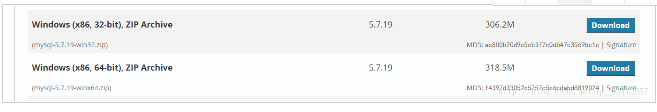 5.7 32位https://dev.mysql.com/get/Downloads/MySQL-5.7/mysql-5.7.19-win32.zip5.7 64位https://dev.mysql.com/get/Downloads/MySQL-5.7/mysql-5.7.19-winx64.zip本次教程采用的是64位版本，诸君可根据自己电脑系统和个人喜好酌情处理。二、 操作步骤1.下载后得到zip压缩包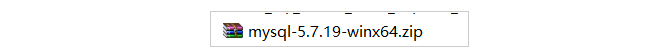 2.解压到自己想要安装到的目录，本人解压到的是D:\Program Files（考虑到解压后文件名很长所以我从命名了）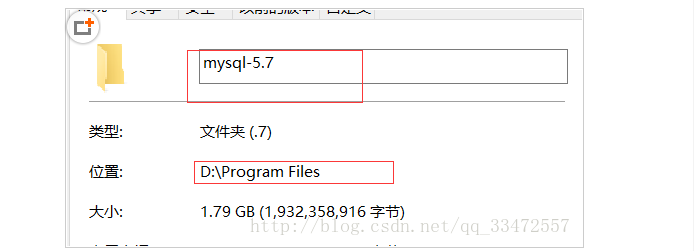 3.添加环境变量我的电脑->属性->高级->环境变量选择PATH,在其后面添加: 你的mysql 安装文件下面的bin文件夹 
(如: D:\Program Files\mysql-5.7\bin )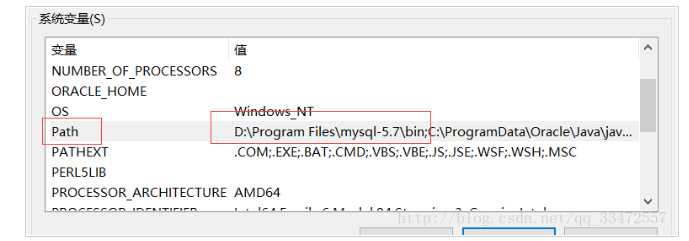 (注意不要删除其他的东西)4.新建 my.ini 文件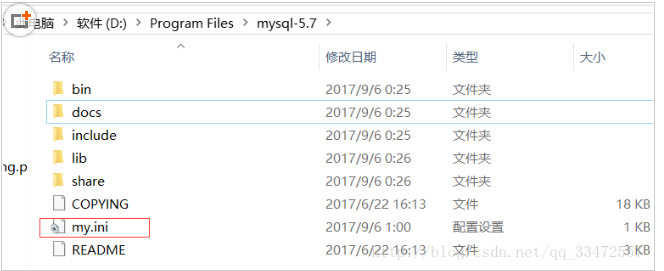 5.编辑my.ini文件[mysqld]basedir=D:\Tools\mysql-5.7.19-winx64\datadir=D:\Tools\mysql-5.7.19-winx64\data\port=3306skip-grant-tables#basedir表示mysql安装路径#datadir表示mysql数据文件存储路径#port表示mysql端口#skip-grant-tables表示忽略密码# 允许最大连接数  max_connections=200  # 服务端使用的字符集默认为8比特编码的latin1字符集  character-set-server=utf8  # 创建新表时将使用的默认存储引擎  default-storage-engine=INNODBinnodb_buffer_pool_size=6Gquery_cache_type = ONquery_cache_size =1G 启动管理员模式下的CMD，并将路径切换至mysql下的bin目录，然后输入 Mysqld --install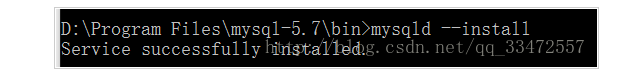 7.再输入 mysqld --initialize-insecure --user=mysql 初始化数据文件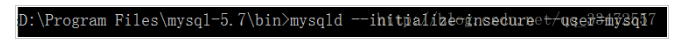 8.输入 net start mysql 启动mysql服务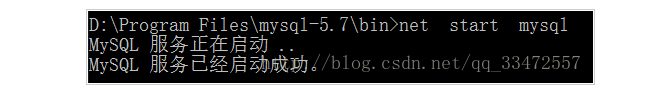 9.然后再次启动mysql 然后用命令 mysql –u root –p 进入mysql管理界面（密码可为空）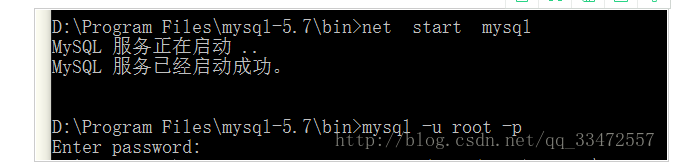 10.进入界面后更改root密码?123456789为我的新密码 ，此处密码由您决定最后输入flush privileges; 刷新权限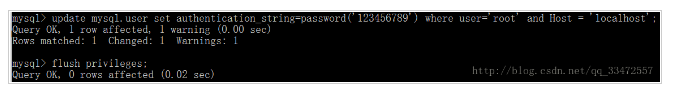 11.修改 my.ini文件删除最后一句skip-grant-tables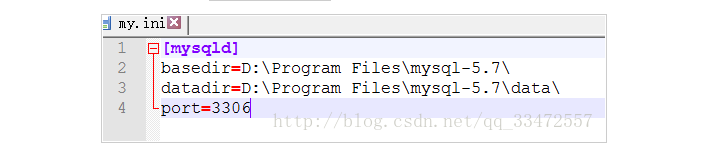 12.退出mysql命令  quit;13.重启mysql即可正常使用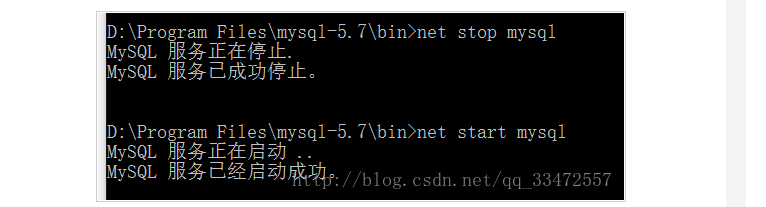 总结以上所述是小编给大家介绍的MySQL5.7免安装版配置图文教程，希望对大家有所帮助，如果大家有任何疑问请给我留言，小编会及时回复大家的。在此也非常感谢大家对脚本之家网站的支持！1update mysql.user set authentication_string=password('yto123456') where user='root' and Host = 'localhost';